Oakley Police Department Incident Summary Report 04/23/17 - 04/29/17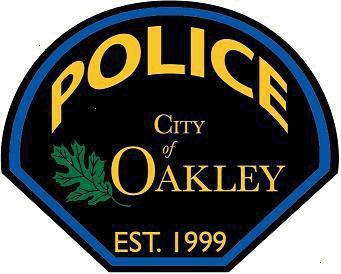 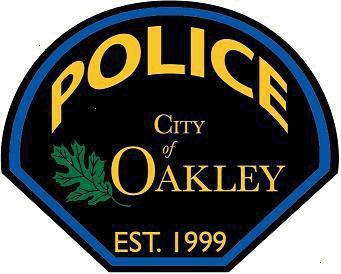 4/26/20174/27/2017Please note: The Calls-for-Service Report does not disclose the address of certain types of crimes, including: Domestic Violence (243E, 273.5), Sex Offenses (243.4, 261, 261.5, 262, 266, 285, 286, 288, 288A, 289), Crimes Against Children (270, 271, 273A, 273D, 273G, 277, 278, 311.3, 647.6) or mental health patients detained pursuant to the Welfare and 4/23/2017P17113000300:15STC*	1744SERVICE TO CITIZEN	SUMMER LAKE DRSERVICE TO CITIZEN	SUMMER LAKE DRP17113000900:30STC*	1744SERVICE TO CITIZEN	WHITE HOUSESERVICE TO CITIZEN	WHITE HOUSEP17113001000:27CON*	MISADUMISSING ADULT	5300 Block NEROLY RD, OAKMISSING ADULT	5300 Block NEROLY RD, OAKP17113005302:20UTL*	SSUBJSUSPICIOUS SUBJECT 90 Block OTTAWA ST, OAKSUSPICIOUS SUBJECT 90 Block OTTAWA ST, OAKP17113005502:24CON*	1738OUTSIDE ASSIST	500 Block NORCROSS LN, OAKOUTSIDE ASSIST	500 Block NORCROSS LN, OAKP17113006002:43STC*	1744SERVICE TO CITIZEN	SUMMER LAKE DRSERVICE TO CITIZEN	SUMMER LAKE DRP17113008704:10CON*	1732SUSP CIRCUMSTANCESDAFFODIL DR/NEROLY RD, OAKSUSP CIRCUMSTANCESDAFFODIL DR/NEROLY RD, OAKP17113009704:50CON*	1744SERVICE TO CITIZEN	500 Block NORCROSS LN, OAKSERVICE TO CITIZEN	500 Block NORCROSS LN, OAKP17113010706:25CON*	1710CVC MOVER	OHARA AV/CARPENTER RD, OAKCVC MOVER	OHARA AV/CARPENTER RD, OAKP17113011506:53ARROA170001010 496POSSESSION OF STOL 4900 Block FUSCHIA WY, OAKPOSSESSION OF STOL 4900 Block FUSCHIA WY, OAKP17113012207:15UTL*	488PETTY THEFT	CHEVRON OAK X MAIN BRIDGEHEAD, OAKPETTY THEFT	CHEVRON OAK X MAIN BRIDGEHEAD, OAKP17113012307:36UNF*	1732SUSP CIRCUMSTANCES1900 Block GAMAY DR, OAKSUSP CIRCUMSTANCES1900 Block GAMAY DR, OAKP17113014508:37UNF*	1033FALARM FALSE1500 Block NEROLY RD, OAKP17113017309:39CON*	1710CVC MOVERMAIN ST/BRIDGEHEAD RD, OAKP17113019210:12CITOA170001011 1710CVC MOVERBETHEL ISLAND RD/STONE RD, BISP17113019610:17RTFOA170001013 594VANDALISM200 Block 2ND ST, OAKP17113020210:27RTFOA170001012 10851R10851 RECOVERYNEROLY RD/LIVE OAK AV, OAKP17113022911:06CON*	1744SERVICE TO CITIZEN100 Block FRANCISCO VILLA DR, OAKP17113026111:51UTL*	1744SERVICE TO CITIZENLAUREL RD/EMPIRE AV, OAKP17113026311:56CON*	1711CVC NON MOVERBETHEL ISLAND RD/STONE RD, BISP17113026612:04STC*	1744SERVICE TO CITIZEN3900 Block CLOVERBROOK AV, OAKP17113027512:13UTL*	1715SUSP VEHICLE STOP4400 Block FALL LN, OAKP17113029012:30CON*	415VVERBAL DISPUTEMARTIN ST/BABBE ST, OAKP17113030812:59CAN*	1033SALARM SILENTVINTAGE ELEMENTARY SCHOOL, OAKP17113031113:02CON*	1711CVC NON MOVERMAIN ST/MIGUEL DR, OAKP17113032113:18CIT*	1703OTHER INFRACTION	FREEDOM HIGH SCHOOL, OAKOTHER INFRACTION	FREEDOM HIGH SCHOOL, OAKP17113036414:26CON*	415UGUNWANTED GUEST	2300 Block KNOX LN, OAKUNWANTED GUEST	2300 Block KNOX LN, OAKP17113039315:12CON*	415VVERBAL DISPUTE	Not AvailableVERBAL DISPUTE	Not AvailableP17113043716:35STC*	1744SERVICE TO CITIZEN	RALEYS OAK, OAKSERVICE TO CITIZEN	RALEYS OAK, OAKP17113043916:41STC*	1744SERVICE TO CITIZEN	3200 Block MAIN ST, OAKSERVICE TO CITIZEN	3200 Block MAIN ST, OAKP17113044616:55CON*	1711CVC NON MOVER	CAROL LN/MAIN ST, OAKCVC NON MOVER	CAROL LN/MAIN ST, OAKP17113044917:01UTL*	415UGUNWANTED GUEST	CHEVRON OAK X MAIN, OAKUNWANTED GUEST	CHEVRON OAK X MAIN, OAKP17113046217:20UTL*	1715SUSP VEHICLE STOP	ROSE AV/VINEWOOD DR, OAKSUSP VEHICLE STOP	ROSE AV/VINEWOOD DR, OAKP17113046417:21CON*	1744SERVICE TO CITIZEN	80 Block CAROL LN, OAKSERVICE TO CITIZEN	80 Block CAROL LN, OAKP17113048318:03ARROA170001014 12032REVOCATION OF PROB10 Block MALICOAT AV, OAKREVOCATION OF PROB10 Block MALICOAT AV, OAKP17113052318:57STC*	1744SERVICE TO CITIZEN	E CYPRESS RD/MAIN ST, OAKSERVICE TO CITIZEN	E CYPRESS RD/MAIN ST, OAKP17113053319:15**	1021TELEPHONE CALL	No House NumberTELEPHONE CALL	No House NumberP17113053919:21STC*	22669ABANDONED VEHICLE 900 Block ALMOND DR, OAKABANDONED VEHICLE 900 Block ALMOND DR, OAKP17113054419:31UTL*	1732SUSP CIRCUMSTANCES5200 Block STRATFORD DR, OAKSUSP CIRCUMSTANCES5200 Block STRATFORD DR, OAKP17113058320:38UTL*	911UNK911 HANGUP400 Block VINEWOOD DR, OAKP17113059020:50RTFOA170001015 10851VEHICLE THEFT3800 Block MARSH WY, OAKP17113059521:04STC*	1744SERVICE TO CITIZENE ACME 2ND WHITE HOUSEP17113059821:07STC*	1744SERVICE TO CITIZENLAUREL BALLFIELDSP17113060121:08CON*	WCWELFARE CHECKMAIN ST/NEROLY RD, BREP17113060621:18UNF*	FOUNDFOUND PROPERTYSILVERADO DR/SUTTER ST, OAKP17113061821:47STC*	1744SERVICE TO CITIZENCROCKETT PARK OAKP17113061921:51STC*	1744SERVICE TO CITIZENSUMMER LAKE DRP17113062221:54STC*	1744SERVICE TO CITIZENCREEKSIDEP17113064022:40UTL*	415BDBARKING DOG3800 Block ARMSTRONG CT, OAKP17113066523:261711CVC NON MOVERW CYPRESS RD/CYPRESS CT, OAKP1711306734/24/201723:44UTL*415BDBARKING DOG3800 Block ARMSTRONG CT, OAKP17114000300:03STC*1744SERVICE TO CITIZENWHITE HOUSEP17114000900:43STC*1702PATROL REQUESTFREEDOM HIGH SCHOOLP17114001100:50STC*1702PATROL REQUESTDIAMOND HILLS SPORTS CLUB AND SPAP17114002001:09STC*1702PATROL REQUESTMAGNOLIA PARK SOUTHP17114002701:21STC*1702PATROL REQUESTMAGNOLIA PARK NORTHP17114003701:53UTL*23103RECKLESS DRIVINGEMPIRE AV/LAUREL RD, OAKP17114004702:21STC*1744SERVICE TO CITIZENSUMMER LAKE DRP17114005403:15UTL*OASSTOUTSIDE ASSIST60 Block CAROL LN, OAKP17114007906:31CON*1744SERVICE TO CITIZEN1200 Block QUAIL VALLEY RUN, OAKP17114008506:42STC*1702PATROL REQUESTCROCKETT PARK OAKP17114008706:51STC*1124ABANDONED VEHICLE BYNUM CT/BYNUM WY, OAKABANDONED VEHICLE BYNUM CT/BYNUM WY, OAKP17114010007:25CON*370PUBLIC NUISANCE	REDWOOD DR/CHIANTI WY, OAKPUBLIC NUISANCE	REDWOOD DR/CHIANTI WY, OAKP17114010107:25STC*1702PATROL REQUEST	OAKLEY ELEMENTARYPATROL REQUEST	OAKLEY ELEMENTARYP17114010607:34STC*1702PATROL REQUEST	RALEYS OAK, OAKPATROL REQUEST	RALEYS OAK, OAKP17114011507:38CON*1732SUSP CIRCUMSTANCES500 Block NORCROSS LN, OAKSUSP CIRCUMSTANCES500 Block NORCROSS LN, OAKP17114012507:52STC*1702PATROL REQUEST	VINTAGE ELEMENTARY SCHOOLPATROL REQUEST	VINTAGE ELEMENTARY SCHOOLP17114014808:17RTF*6025ILLEGAL ENTRY	VINTAGE ELEMENTARY SCHOOL, OAKILLEGAL ENTRY	VINTAGE ELEMENTARY SCHOOL, OAKP17114018408:47STC*1702PATROL REQUEST	FREEDOM HIGH SCHOOLPATROL REQUEST	FREEDOM HIGH SCHOOLP17114018908:52STC*1745OUT MISC	PD/EVIDENCE ROOMOUT MISC	PD/EVIDENCE ROOMP17114020609:07STC*1059SECURITY CHECK	DIAMOND HILLS GYMSECURITY CHECK	DIAMOND HILLS GYMP17114022409:23CON*488SLSHOPLIFT	RALEYS OAK, OAKSHOPLIFT	RALEYS OAK, OAKP17114023409:33CON*1744SERVICE TO CITIZEN	ROSE AV/CLEARWOOD DR, OAKSERVICE TO CITIZEN	ROSE AV/CLEARWOOD DR, OAKP17114023809:39CITOA170001016 1710OA170001016 1710CVC MOVER	LAUREL RD/BROWN RD, OAKCVC MOVER	LAUREL RD/BROWN RD, OAKP17114028110:17415V415VVERBAL DISPUTE	MCDONALDS OAK, OAKVERBAL DISPUTE	MCDONALDS OAK, OAKP17114033310:58STC*1744SERVICE TO CITIZEN	3700 Block DANIEL DR, OAKSERVICE TO CITIZEN	3700 Block DANIEL DR, OAKP17114035311:08CON*1744SERVICE TO CITIZEN	PD OAK POLICE DEPARTMENT, OAKSERVICE TO CITIZEN	PD OAK POLICE DEPARTMENT, OAKP17114036511:21CON*1744SERVICE TO CITIZEN	SHEARWATER DR/EMERSON RANCH DRSERVICE TO CITIZEN	SHEARWATER DR/EMERSON RANCH DRP17114041212:13CON*1712PARKER	600 Block BYNUM CT, OAKPARKER	600 Block BYNUM CT, OAKP17114043712:36CAN*1033FALARM FALSE	2200 Block VENTNOR LN, OAKALARM FALSE	2200 Block VENTNOR LN, OAKP17114043912:35CON*1739SUPPLEMENTAL REPO 10 Block SUSIE CT, OAKSUPPLEMENTAL REPO 10 Block SUSIE CT, OAKP17114045212:47UTL*415VVERBAL DISPUTE	400 Block MALICOAT AV, OAKVERBAL DISPUTE	400 Block MALICOAT AV, OAKP17114045612:51STC*1746COURT	PITT COURTCOURT	PITT COURTP17114045712:52CON*1712PARKER	BRINWOOD WAYPARKER	BRINWOOD WAYP17114048213:11CON*1734CIVIL	Not AvailableCIVIL	Not AvailableP17114048613:20STC*1739SUPPLEMENTAL REPO MAIN ST/NORCROSS LN, OAKSUPPLEMENTAL REPO MAIN ST/NORCROSS LN, OAKP17114051513:41CON*1711CVC NON MOVERMAIN ST/CAROL LN, OAKP17114052413:47RTFOA170001017 370OA170001017 370PUBLIC NUISANCE2800 Block MAIN ST, OAKP17114053313:55CON*	1744*	1744SERVICE TO CITIZENVINTAGE ELEMENTARY SCHOOL, OAKP17114054414:09CON*	415V*	415VVERBAL DISPUTE20 Block PUFFIN CR, OAKP17114055314:15CON*	1744*	1744SERVICE TO CITIZEN3100 Block FRANDORAS CR, OAKP17114056814:28RTFOA170001018 5305OA170001018 5305IDENTITY THEFTPD OAK POLICE DEPARTMENT, OAKP17114059414:53RTFOA170001019 594OA170001019 594VANDALISM3500 Block MAIN ST, OAKP17114060515:09CON*	1744*	1744SERVICE TO CITIZENPD OAK POLICE DEPARTMENT, OAKP17114062215:20RTFOA170001020 1718OA170001020 1718TOW30 Block OAK VILLA CT, OAKP17114062915:27CON*	1744*	1744SERVICE TO CITIZEN900 Block CARPENTER RD, OAKP17114064015:47CON*	594*	594VANDALISM3500 Block MAIN STP17114064515:45CON*	1738*	1738OUTSIDE ASSIST40 Block BLUE HERON CT, OAKP17114065015:54CON*	1745*	1745OUT MISCPD OAK POLICE DEPARTMENTP17114066016:04SSUBJSSUBJSUSPICIOUS SUBJECT 5300 Block NEROLY RD, OAKSUSPICIOUS SUBJECT 5300 Block NEROLY RD, OAKP17114066116:06UTL*415NLOUD NOISE900 Block STONEGATE CR, OAKP17114067916:26CON*1734CIVIL400 Block STAR ST, OAKP17114068616:33**UNKUNKNOWN PROBLEM50 Block CAROL LN, OAKP17114068716:33CON*415VVERBAL DISPUTENot AvailableP17114069816:43CON*1712PARKER4200 Block RIO VISTA PL, OAKP17114070516:52CIT*1712PARKER60 Block SNOWY EGRET CT, OAKP17114070616:53UTL*23103RECKLESS DRIVINGOAK FOREST AV/MALLARD LN, OAKP17114072417:04CON*415VVERBAL DISPUTE300 Block FILBERT CT, OAKP17114074617:40CAN*OASSTOUTSIDE ASSISTNEROLY RD/ELM LN, OAKP17114076818:01CON*594VANDALISM10 Block W BOLTON RD, OAKP17114077218:05CON*CIVILCIVIL PROBLEM4600 Block DUARTE AV, OAKP17114078118:15CON*WCWELFARE CHECKNEROLY RD/MAIN ST, OAKP17114079118:36CON*1744SERVICE TO CITIZEN200 Block BRAZIL CT, OAKP17114080018:45CON*415DISTURBING THE PEAC500 Block LASSEN WY, OAKDISTURBING THE PEAC500 Block LASSEN WY, OAKP17114081219:05CON*1712PARKER	300 Block LAKESPRING PLACEPARKER	300 Block LAKESPRING PLACEP17114083419:27STC*1033ALARM NFI	4800 Block BURGUNDY DR, OAKALARM NFI	4800 Block BURGUNDY DR, OAKP17114084819:42CIT*1712PARKER	FRANK HANGEL WAYPARKER	FRANK HANGEL WAYP17114091121:05CAN*1033FALARM FALSE	600 Block CHANDON CT, OAKALARM FALSE	600 Block CHANDON CT, OAKP17114091221:05UTL*23103RECKLESS DRIVING	E CYPRESS RD/SELLERS AV, OAKRECKLESS DRIVING	E CYPRESS RD/SELLERS AV, OAKP17114092521:26CANOA170001021 1033FOA170001021 1033FALARM FALSE	200 Block MERCEDES CT, OAKALARM FALSE	200 Block MERCEDES CT, OAKP17114092621:31CIT*	1711*	1711CVC NON MOVER	MAIN ST/BERNARD RD, OAKCVC NON MOVER	MAIN ST/BERNARD RD, OAKP17114092721:32CON*	1711*	1711CVC NON MOVER	OHARA AV/LA VINA WY, OAKCVC NON MOVER	OHARA AV/LA VINA WY, OAKP17114094421:54CIT*	1711*	1711CVC NON MOVER	E CYPRESS RD/RUBENS WY, OAKCVC NON MOVER	E CYPRESS RD/RUBENS WY, OAKP17114094921:56CON*	SCIRC*	SCIRCSUSPICIOUS CIRCUMS 4900 Block EDGEWOOD CT, OAKSUSPICIOUS CIRCUMS 4900 Block EDGEWOOD CT, OAKP17114097923:00STC17021702PATROL REQUEST	EMERSON RANCHPATROL REQUEST	EMERSON RANCHP17114098223:08SSUBJSSUBJSUSPICIOUS SUBJECT 3100 Block MAIN STSUSPICIOUS SUBJECT 3100 Block MAIN STP1711410044/25/201723:50STC*	1738OUTSIDE ASSIST	100 Block CLEAR LAKE CT, OAKP17115000800:23CON*	1744SERVICE TO CITIZEN	300 Block MALICOAT AV, OAKP17115001000:30UTL*	1715SUSP VEHICLE STOP	RALEYS PARKING LOT,OAKP17115002101:08CON*	1732SUSP CIRCUMSTANCESPD OAK POLICE DEPARTMENT, OAKP17115002701:30CON*	1711CVC NON MOVER	CYPRESS/EMPIREP17115006904:49UTL*	SSUBJSUSPICIOUS SUBJECT DIAMOND HILLS SPORTS CLUB AND SPA, OP17115008706:28STC*	1702PATROL REQUEST	CROCKETT PARK OAKP17115008806:32UTL*	370PUBLIC NUISANCE	COURTLAND DR/GATEWAY DR, OAKP17115010507:04RTFOA170001022 20002HIT AND RUN MISDEMEFRANCISCO VILLA DR/OHARA AV, OAKP17115011807:26STC*	1702PATROL REQUEST	ORCHARD PARK ELEMENTARY SCHOOLP17115013707:46RTFOA170001023 1744SERVICE TO CITIZEN	PD OAK POLICE DEPARTMENT, OAKP17115014807:59ARROA170001025 488PETTY THEFT	STARBUCKS OAK, OAKP17115018208:27ARROA170001024 12032REVOCATION OF PROB4800 Block TEAKWOOD DR, OAKP17115018308:28CON*	653MPHONE HARASS	10 Block TERRI CT, OAKP17115019108:35STC*	1745OUT MISC	PD OAK POLICE DEPARTMENT, OAKP17115020708:47CON*	1744SERVICE TO CITIZEN	800 Block IBIS DR,OAKP17115021808:52STC*	1033AALARM AUDIBLE	1500 Block W CYPRESS RD, OAKP17115023309:07CON*	1744SERVICE TO CITIZEN	1700 Block TERESA LN, OAKP17115023709:09CON*	1739SUPPLEMENTAL REPO 10 Block SUSIE CT, OAKP17115026109:25ARROA170001026 2736VIOLATION DOM VIOL ONot AvailableP17115028809:47STC*	1744SERVICE TO CITIZEN	PD OAK POLICE DEPARTMENT, OAKP17115031010:07CON*	22500EVEH BLOCKING DRIVEW4400 Block EMPIRE AV, OAKP17115031210:09STC*	1744SERVICE TO CITIZEN	BRE WATER TREATMENT PLANTP17115033010:19RTFOA170001027 20002HIT AND RUN MISDEME3900 Block CLOVERBROOK AV, OAKP17115034910:28UTL*	1732SUSP CIRCUMSTANCESMEHAFFEY WY/CHIANTI WY, OAKP17115036010:38UTL*	911UNK911 HANGUP	700 Block E CYPRESS RD, OAKP17115036210:40STC*	1744SERVICE TO CITIZEN	PD OAK POLICE DEPARTMENT, OAKP17115036810:46CON*	1148TRANSPORTATION	CCRMC, MARP17115040011:11CON*	1124ABANDONED VEHICLE 900 Block ALMOND DR, OAKP17115040211:13UTL*	1732SUSP CIRCUMSTANCESVINTAGE PW/CONCANNON DR, OAKP17115040811:23RTFOA170001028 5305IDENTITY THEFT	5000 Block FERNWOOD CT, OAKP17115042611:40CON*	1712PARKER	300 Block MALICOAT AV, OAKP17115043311:47CIT*	1712PARKER	400 Block HILL AV, OAKP17115046012:23CIT*	1710CVC MOVER	EMPIRE AV/LAUREL RD, OAKP17115047712:32CON*	911UNK911 HANGUP	OHARA PARK SCHOOL, OAKP17115049612:52STC*	1745OUT MISC	PD OAK POLICE DEPARTMENTP17115052013:15RTFOA170001029 FOUNDFOUND PROPERTY	MAIN ST/E BOLTON RD, OAKP17115056013:52CIT*	1710CVC MOVER	MAIN/IFO CITY HALLP17115056613:54CON*	1744SERVICE TO CITIZEN	1200 Block SIERRA TRAIL RD, OAKP17115057413:59UNF*	1732SUSP CIRCUMSTANCES200 Block LAS DUNAS AV, OAKP17115059414:32CON*	CIVILCIVIL PROBLEM	900 Block WALNUT DR, OAKP17115061114:44RTFOA170001030 10851VEHICLE THEFT	SEVEN ELEVEN OAK, OAKP17115061514:53CON*	1712PARKER	2200 Block TRUMAN LN, OAKP17115063015:04CIT*	1712PARKER	100 Block CHERRY WY, OAKP17115063415:08CON*	1712PARKER	CHERRY CT/CHICORY DR, OAKP17115064215:14CIT*	1712PARKER	4100 Block CHERRY CTP17115065515:22CON*	SSUBJSUSPICIOUS SUBJECT OAKLEY ELEMENTRY SCHOOL, OAKP17115067415:33ARROA170001031 594VANDALISM	CARLS JUNIOR OAK, OAKP17115068515:50CON1745OUT MISC	PD OAK POLICE DEPARTMENTP17115073316:42CON*	1712PARKERBROWN RD/FREEDOM HSP17115074516:50UTL*	10851R10851 RECOVERY1700 Block HEMLOCK CT, OAKP17115077417:26CON*	1715SUSP VEHICLE STOPSANDY POINT MHP OAK, OAKP17115078117:32CON*	300DEPENDENT CHILD800 Block ALMOND DR, OAKP17115078417:36STC*	1744SERVICE TO CITIZENE CYPRESS RD/BETHEL ISLAND RD, OAKP17115080017:50CON*	1702PATROL REQUESTOAKLEY RD/LIVE OAK AV, OAKP17115081018:02UTL*	415MLOUD MUSIC900 Block STONEGATE CR, OAKP17115082918:20CON*	911UNK911 HANGUP1400 Block WALNUT MEADOWS DR, OAKP17115083718:28UTL*	PROMPROM SHOOT3000 Block FRANDORAS CR, OAKP17115084018:32RTFOA170001032 488PETTY THEFTLUCKY OAK, OAKP17115091319:56UNF*	1033ALARM NFI2100 Block EL LAGO DR, OAKP17115091419:56CON*	1744SERVICE TO CITIZEN300 Block SUGAR HILL WY, OAKP17115092220:02CON*	1033AALARM AUDIBLE2500 Block TALARIA DR, OAKP17115092920:15CON*	1744SERVICE TO CITIZEN300 Block FILBERT CT, OAKP17115094020:32CON*	1124ABANDONED VEHICLE MAPLE CT/PARK PLACE DR, OAKABANDONED VEHICLE MAPLE CT/PARK PLACE DR, OAKP17115095020:44RTFOA170001033 487GRAND THEFT	ROSE AV/LAUREL RD, OAKGRAND THEFT	ROSE AV/LAUREL RD, OAKP17115096721:07CON*	WCWELFARE CHECK	2400 Block LAUREL RD, OAKWELFARE CHECK	2400 Block LAUREL RD, OAKP17115098421:37UTL*	SCIRCSUSPICIOUS CIRCUMS 200 Block ALMONDTREE LN, OAKSUSPICIOUS CIRCUMS 200 Block ALMONDTREE LN, OAKP17115098821:48UTL*	911UNK911 HANGUP	4400 Block BIACALANA DR, OAK911 HANGUP	4400 Block BIACALANA DR, OAKP17115099121:51CAN*	1715SUSP VEHICLE STOP	100 Block COPPER KNOLL WY, OAKSUSP VEHICLE STOP	100 Block COPPER KNOLL WY, OAKP17115099522:01STC*	59SECURITY CHECK	LAUREL FIELDS, OAKSECURITY CHECK	LAUREL FIELDS, OAKP17115101722:41CON*	415DDISTURBANCE-DOMES Not AvailableDISTURBANCE-DOMES Not AvailableP17115103123:08CON*	415VVERBAL DISPUTE	Not AvailableVERBAL DISPUTE	Not AvailableP17115104723:40UTL1732SUSP CIRCUMSTANCES100 Block ZARTOP ST, OAKSUSP CIRCUMSTANCES100 Block ZARTOP ST, OAKP17116001400:47CON*1033SALARM SILENT4500 Block MAIN ST, OAKP17116002101:00STC*1702PATROL REQUESTFREEDOM HIGH SCHOOLP17116002401:05STC*1702PATROL REQUESTDIAMOND HILLS SPORTS CLUB AND SPAP17116002701:14STC*1702PATROL REQUESTFRANDORAS CIRCLEP17116003001:23CON*1719SUSP PERSON STOPOHARA/WOODGLENP17116003701:42STC*1702PATROL REQUESTMAGNOLIA PARK NORTHP17116003801:48STC*1702PATROL REQUESTEMERSON RANCHP17116004202:03STC*1702PATROL REQUESTMAGNOLIA PARK SOUTHP17116005804:08STC*1702PATROL REQUESTSUMMER LAKE DRP17116007104:53STC*1702PATROL REQUESTDIAMOND HILLS SPORTS CLUB AND SPAP17116007304:54STC*1702PATROL REQUESTLUCKYSP17116009006:17UTL*WCWELFARE CHECKOAK FOREST AV/MALLARD LN, OAKP17116009206:29STC*1702PATROL REQUESTCROCKETT PARK OAKP17116009306:28CAN*1033ALARM NFI1000 Block CLEAR LAKE DR, OAKP17116009806:38CIT*1710CVC MOVERE CYPRESS RD/MACHADO LN, OAKP17116009906:39STC*1702PATROL REQUESTPOPLAR DR PARKP17116010006:41STC*1702PATROL REQUESTSUMMERLAKE PARKP17116010806:55STC*1702PATROL REQUESTCREEKSIDE PARKP17116011207:01STC*1702PATROL REQUESTLAUREL BALL FIELDP17116013407:28CON*1033AALARM AUDIBLE4000 Block BLACKSMITH CR, OAKP17116013707:30STC*1702PATROL REQUESTIRON HOUSE ELEMENTARY SCHOOL, OAKP17116016308:04RTFOA170001034 487OA170001034 487GRAND THEFT20 Block MURILLO CT, OAKP17116017908:19STC*	1702*	1702PATROL REQUEST900 Block WEIBEL CR, OAKP17116018808:26ARROA170001035 496OA170001035 496POSSESSION OF STOL 300 Block FALL CR, OAKPOSSESSION OF STOL 300 Block FALL CR, OAKP17116022308:5517441744SERVICE TO CITIZEN	5100 Block TEAKWOOD DR, OAKSERVICE TO CITIZEN	5100 Block TEAKWOOD DR, OAKP17116023909:10CON*1732SUSP CIRCUMSTANCESCROCKETT PARK OAK, OAKP17116024609:14CON*1744SERVICE TO CITIZEN	100 Block DELTA RD, OAKP17116027809:40CON*1744SERVICE TO CITIZEN	MAIN ST/BRIDGEHEAD RD, OAKP17116033710:24CON*1739SUPPLEMENTAL REPO No House NumberP17116033810:25CON*1744SERVICE TO CITIZEN	100 Block DELTA RD, OAKP17116036110:47CON*1739SUPPLEMENTAL REPO 3800 Block MARSH WY, OAKP17116038511:11STC*911UNK911 HANGUP	1200 Block KAY LN, OAKP17116041311:38STC*1702PATROL REQUEST	LAUREL ELEMENTARYP17116042511:46STC*1740TRAINING	BRENTWOOD WATER TREATMENT PLANTP17116042911:50RTFOA170001036 1718OA170001036 1718TOW	100 Block KINGS CANYON WAYP17116043911:59CON*	1739*	1739SUPPLEMENTAL REPO 100 Block MIDDLEFIELD CT, BREP17116044212:02STC*	1059*	1059SECURITY CHECK	DIAMOND HILLS SPORTS CLUB AND SPAP17116045112:07STC*	1702*	1702PATROL REQUEST	E SUMMER LAKE DR/MANRESA SHORE LNP17116047512:28CON*	370*	370PUBLIC NUISANCE	200 Block 3RD ST, OAKP17116047612:28CON17341734CIVIL	900 Block ALMADEN CR, OAKP17116047712:31STCC6C6OUT INVESTIGATE	7900 Block LONE TREE WY, BREP17116049212:48**	T*	TTraffic Stop	CLOVERBROOK AV/MILLER DR, OAKTraffic Stop	CLOVERBROOK AV/MILLER DR, OAKP17116049312:48CON*	1711*	1711CVC NON MOVER	CLOVERBROOK AV/MILLER DR, OAKCVC NON MOVER	CLOVERBROOK AV/MILLER DR, OAKP17116052413:15CON*	532*	532FRAUD FALSE PRETEN500 Block WHITEHALL CT, OAKFRAUD FALSE PRETEN500 Block WHITEHALL CT, OAKP17116053513:25STC*	1712*	1712PARKER	500 Block SODA ROCK PL, OAKPARKER	500 Block SODA ROCK PL, OAKP17116054513:31CON*	415V*	415VVERBAL DISPUTE	10 Block COUNTRY PL, OAKVERBAL DISPUTE	10 Block COUNTRY PL, OAKP17116055613:36RTF*	10851R*	10851R10851 RECOVERY	1700 Block HEMLOCK CT, OAK10851 RECOVERY	1700 Block HEMLOCK CT, OAKP17116055813:39RTFOA170001038 4884OA170001038 4884PETTY THEFT FROM VE800 Block DUNMORE ST,OAKPETTY THEFT FROM VE800 Block DUNMORE ST,OAKP17116056213:45CON*1742REPORT WRITINGPD OAK POLICE DEPARTMENTP17116059014:11CON*597ANIMAL CRUELTYNot AvailableP17116061314:30UTL*415MLOUD MUSIC800 Block STONEGATE CR, OAKP17116064014:54RTF*10851R10851 RECOVERY4700 Block MAMOUTHP17116066515:20CON*MAMOTORIST ASSISTLAUREL RD/MAIN ST, OAKP17116068615:37STCPATREQ PATROL REQUESTPATREQ PATROL REQUESTLAUREL RD/QUAIL VALLEY RUN, OAKP17116069015:42SUPP	SUPPLEMENTAL REPO 400 Block CLEARWOOD DR, OAKSUPP	SUPPLEMENTAL REPO 400 Block CLEARWOOD DR, OAKSUPP	SUPPLEMENTAL REPO 400 Block CLEARWOOD DR, OAKP17116069215:43RTFOA170001040 1760WARRANT ARRESTCYPRESS/PICCASSOP17116071215:59CON*	415MLOUD MUSIC1500 Block MALLARD LN, OAKP17116072316:06UTL*	1702PATROL REQUESTSHADY OAK DR/MAIN ST, OAKP17116073616:16ARROA170001039 1760WARRANT ARREST200 Block MERGANSER DR, OAKP17116075816:36STC*	INFOBEAT INFO4800 Block MAMMOUTH LN, OAKP17116077216:47CON*	1710CVC MOVERMAIN ST/VINTAGE PW, OAKP17116078616:51CAN*	1744SERVICE TO CITIZEN800 Block W CYPRESS RD, OAKP17116081417:17CON*	1744SERVICE TO CITIZEN4900 Block SNOWY EGRET WY, OAKP17116084217:50CON*	1744SERVICE TO CITIZENPD OAK POLICE DEPARTMENT, OAKP17116085918:09CON*	SUPPSUPPLEMENTAL REPO ORCHARD PARK ELEMENTARY SCHOOL, OSUPPLEMENTAL REPO ORCHARD PARK ELEMENTARY SCHOOL, OP17116089018:43ARROA170001041 23152DUI MISD	MAIN ST/CAROL LN, OAKDUI MISD	MAIN ST/CAROL LN, OAKP17116090818:56UTL*	23103RECKLESS DRIVING	CREEKSIDE WY/LAUREL RD, OAKRECKLESS DRIVING	CREEKSIDE WY/LAUREL RD, OAKP17116092819:29CON*	SVEHSUSPICIOUS VEHICLE BRIDGEHEAD RD/WILBUR AV, OAKSUSPICIOUS VEHICLE BRIDGEHEAD RD/WILBUR AV, OAKP17116093519:36STC*	SUPPSUPPLEMENTAL REPO 10 Block W BOLTON RD, OAKSUPPLEMENTAL REPO 10 Block W BOLTON RD, OAKP17116094619:47CON*	SUPPSUPPLEMENTAL REPO 400 Block CLEARWOOD DR, OAKSUPPLEMENTAL REPO 400 Block CLEARWOOD DR, OAKP17116098720:44STC*	1033AALARM AUDIBLE	2600 Block MANRESA SHORE LN, OAKALARM AUDIBLE	2600 Block MANRESA SHORE LN, OAKP17116100021:01CON*	415NBRNEIGHBOR DISPUTE	20 Block W BOLTON RD, OAKNEIGHBOR DISPUTE	20 Block W BOLTON RD, OAKP17116101621:26CON*	1744SERVICE TO CITIZEN	100 Block CELSIA WY, OAKSERVICE TO CITIZEN	100 Block CELSIA WY, OAKP17116102621:35RTFOA170001043 10851VEHICLE THEFT	300 Block W BOLTON RD, OAKVEHICLE THEFT	300 Block W BOLTON RD, OAKP17116105322:18ARROA170001042 246SHOOT OCCUPIED DWE2100 Block EL LAGO DR, OAKSHOOT OCCUPIED DWE2100 Block EL LAGO DR, OAKP17116108223:12STC1059SECURITY CHECK	CROCKETT PARK OAK, OAKSECURITY CHECK	CROCKETT PARK OAK, OAKP17117000700:18CAN*1124ABANDONED VEHICLE MAIN ST/LAUREL RD, OAKABANDONED VEHICLE MAIN ST/LAUREL RD, OAKP17117003001:35STC*1702PATROL REQUESTDIAMOND HILLS SPORTS CLUB AND SPAP17117003502:03CIT*1712PARKERIFO 4663 MAMMOUTH LNP17117003802:15STC*1702PATROL REQUESTSUMMER LAKE DRP17117004903:25CON*1744SERVICE TO CITIZENLAUREL RD/MAIN ST, OAKP17117005904:53STC*1744SERVICE TO CITIZENNEROLY RD/LAUREL RD, OAKP17117006004:58CAN*MISADUMISSING ADULT5200 Block DAFFODIL DR, OAKP17117008006:31STC*1702PATROL REQUESTCROCKETT PARK OAKP17117008606:43CIT*1710CVC MOVERW CYPRESS RD/BORDEAUX DR, OAKP17117009406:56CIT*1710CVC MOVERW CYPRESS RD/ALDER DR, OAKP17117010807:11CIT*1718TOWW CYPRESS RD/BURGUNDY DR, OAKP17117011107:20CIT*1710CVC MOVERFETZER/EMPIREP17117012107:32STC*C6OUT INVESTIGATECHIANTI WY/OHARA AV, OAKP17117012207:32CON*INFOBEAT INFO4000 Block MEADOWS LN, OAKP17117013207:40CON*415VVERBAL DISPUTELAUREL RD/OHARA AV, OAKP17117013307:44CIT*1710CVC MOVERW/CYPRESS/DUARTEP17117014007:47AICOA170001044 1713POA170001044 1713PACCIDENT PROPERTY W CYPRESS RD/ROSE AV, OAKACCIDENT PROPERTY W CYPRESS RD/ROSE AV, OAKP17117017308:16CIT*	1711*	1711CVC NON MOVER	ROSE AV/LONGHORN WY, OAKCVC NON MOVER	ROSE AV/LONGHORN WY, OAKP17117019008:26ARROA170001045 5305OA170001045 5305IDENTITY THEFT	HILL AV/APPLEGATE LN, OAKIDENTITY THEFT	HILL AV/APPLEGATE LN, OAKP17117020608:41STC*	1745*	1745OUT MISC	PD OAK POLICE DEPARTMENT, OAKOUT MISC	PD OAK POLICE DEPARTMENT, OAKP17117023909:09CON*	1744*	1744SERVICE TO CITIZEN	ORCHARD PARK ELEMENTARY SCHOOL, OSERVICE TO CITIZEN	ORCHARD PARK ELEMENTARY SCHOOL, OP17117024509:17RTFOA170001046 484GOA170001046 484GFRAUD CREDIT CARD	PD OAK POLICE DEPARTMENT, OAKFRAUD CREDIT CARD	PD OAK POLICE DEPARTMENT, OAKP17117027109:33415T415TTHREATS	SEVEN ELEVEN OAK, OAKTHREATS	SEVEN ELEVEN OAK, OAKP17117027809:36CON*415DDISTURBANCE-DOMES 4900 Block FUSCHIA WY, OAKP17117030209:56STC*1059SECURITY CHECK	OAKLEY TOWN CENTERP17117036310:52CON*1744SERVICE TO CITIZEN	PD OAK POLICE DEPARTMENT, OAKP17117039111:17CON*STCSERVICE TO CITIZEN	IRON HOUSE ELEMENTARY SCHOOL, OAKP17117040711:22CON*SUPPSUPPLEMENTAL REPO 400 Block MALICOAT AV, OAKP17117044412:00CON*1739SUPPLEMENTAL REPO FREEDOM HIGH SCHOOL, OAKP17117045812:09STC*1059SECURITY CHECK	OAKLEY CITY PARKP17117046612:13UTL*SUPPSUPPLEMENTAL REPO 4000 Block MEADOWS LN, OAKP17117047612:16CON*SUPPSUPPLEMENTAL REPO 400 Block MALICOAT AV, OAKP17117050012:35CON*STCSERVICE TO CITIZEN	PD OAK POLICE DEPARTMENT, OAKP17117052112:47CON*SUPPSUPPLEMENTAL REPO 400 Block MALICOAT AV, OAKP17117053612:55CON*415DISTURBING THE PEAC4900 Block FUSCHIA WY, OAKP17117054313:06UTL*1124ABANDONED VEHICLE SUGAR HILL WY/SILVERSPUR LN, OAKP17117055713:17CON1744SERVICE TO CITIZEN	OAKLEY ELEMENTRY SCHOOL, OAKP17117059113:50**	95*	95Traffic Stop	MAIN ST/LIVE OAK AV, OAKP17117060914:03CON*	SUPP*	SUPPSUPPLEMENTAL REPO 300 Block W BOLTON RD, OAKP17117062414:22CON*	1033F*	1033FALARM FALSE	30 Block DOUGLAS RD, OAKP17117065214:42CON*	C6*	C6OUT INVESTIGATE	2500 Block MAIN ST, OAKP17117067615:06CON*	1745*	1745OUT MISC	PD OAKLEY POLICE DEPARTMENTP17117067815:15RTFOA170001049 5305OA170001049 5305IDENTITY THEFT	4800 Block BAYSIDE WY, OAKP17117068215:14ARROA170001048 10851ROA170001048 10851R10851 RECOVERY	FALL CR/FALL LN, OAKP17117070115:33UTL*	1744*	1744SERVICE TO CITIZEN	PD OAK POLICE DEPARTMENT, OAKP17117070715:42CON*	CIVIL*	CIVILCIVIL PROBLEM	PD OAK POLICE DEPARTMENT, OAKP17117072516:03CON*	1711*	1711CVC NON MOVER	MELLOWWOOD/WARRENP17117075316:31CAN*	1744*	1744SERVICE TO CITIZEN	PD OAK POLICE DEPARTMENT, OAKP17117077216:49UTL*	WC*	WCWELFARE CHECK	FREEDOM HIGH SCHOOL, OAKP17117078517:02RTFOA170001050 487OA170001050 487GRAND THEFT	300 Block W CYPRESS RD, OAKP17117080517:14CON*OASSTOUTSIDE ASSIST	4500 Block LARIAT LN, OAKP17117084217:50CON*1744SERVICE TO CITIZEN	10 Block BIG BEND CT, OAKP17117085218:00CON*415UGUNWANTED GUEST	1800 Block TERESA LN, OAKP17117085718:02CON*1744SERVICE TO CITIZEN	100 Block DOUGLAS RD, OAKP17117088518:38CON*1744SERVICE TO CITIZEN	PD OAK POLICE DEPARTMENT, OAKP17117088818:45STC*415DISTURBING THE PEAC4800 Block SNOWY EGRET WY, OAKP17117089718:55UTL*HSH&S VIOLATION	CHICORY DR/MICHELLE LN, OAKP17117090418:59UTLSTCSERVICE TO CITIZEN	SO DELTA STATION HOUSE, OAKP17117090619:02CON1711CVC NON MOVER	TRUMAN LN/EMPIRE AV, OAKP17117090819:03UTL23103RECKLESS DRIVING	CREEKSIDE WY/LAUREL RD, OAKP17117092119:14CON*	1744SERVICE TO CITIZEN	1500 Block LARKSPUR CT, OAKP17117095019:51STC*	1059SECURITY CHECK	SUMMER LAKE PARKP17117096220:07STC*	1059SECURITY CHECK	CREEKSIDE PARKP17117097720:35CONOA170001051 300DEPENDENT CHILD	MAIN ST/LAUREL RD, OAKP17117099021:13STC*	1033AALARM AUDIBLE	1000 Block WARHOL WY, OAKP17117099321:15UTL*	SSUBJSUSPICIOUS SUBJECT Not AvailableP17117101621:47CON*	1744SERVICE TO CITIZEN	1500 Block LARKSPUR CT, OAKP17117105022:48CON*	415VVERBAL DISPUTE	400 Block NORCROSS LN, OAKP17117105623:00ARROA170001052 11364H&S/POS PARAPHENALMAIN ST/BIG BREAK RD, OAKP17117106623:18STC*	1715SUSP VEHICLE STOP	FREEDOM PLOTP17117107823:41CITOA170001053 1711CVC NON MOVER	LAUREL RD/OHARA AV, OAKP1711710804/28/201723:48STC*	1033FALARM FALSE	OHARA PARK SCHOOL, OAKP17118000300:10UTL*	415VVERBAL DISPUTE	W CYPRESS RD/ROSE AV, OAKP17118001000:31STC*	1702PATROL REQUEST	EMERSON RANCHP17118001500:39RTFOA170001054 245ASSAULT W/ DEADLY WSOMEWHERE IN OAKLEYP17118001700:40CAN*	UNKUNKNOWN PROBLEM	100 Block VELLA CR, OAKP17118004903:42UNF*	1033FALARM FALSE	300 Block SHADY OAK DR, OAKP17118009706:48CON*	1732SUSP CIRCUMSTANCES700 Block CALICO WY, OAKP17118010206:58CONSUPPSUPPLEMENTAL REPO FALL CR/FALL LN, OAKP17118011907:39UTL1760WARRANT ARREST	Not AvailableP17118013708:10UTL1760AWARRANT ADVISE	1100 Block COVERED WAGON DR, OAKP17118014608:21UTL1760AWARRANT ADVISE	3800 Block ACORN DR, OAKP17118015208:271711CVC NON MOVER	3800 Block ACORN DR, OAKP17118016608:37UTL*	1760A*	1760AWARRANT ADVISE	1800 Block WALNUT GROVE CT, OAKWARRANT ADVISE	1800 Block WALNUT GROVE CT, OAKP17118016908:39CON*	1744*	1744SERVICE TO CITIZEN	200 Block YELLOW ROSE CR, OAKSERVICE TO CITIZEN	200 Block YELLOW ROSE CR, OAKP17118018708:56RTFOA170001055 4884OA170001055 4884PETTY THEFT FROM VE1500 Block SYCAMORE DR, OAKPETTY THEFT FROM VE1500 Block SYCAMORE DR, OAKP17118022509:22CON*	1719*	1719SUSP PERSON STOP	NEROLY/MAINSUSP PERSON STOP	NEROLY/MAINP17118023009:25UTL*	WC*	WCWELFARE CHECK	800 Block CHIANTI WY, OAKWELFARE CHECK	800 Block CHIANTI WY, OAKP17118026409:56CON*	1719*	1719SUSP PERSON STOP	EMPIRE/CYPRESSSUSP PERSON STOP	EMPIRE/CYPRESSP17118027510:04CON*	1059*	1059SECURITY CHECK	CITY OF OAK. AMPSECURITY CHECK	CITY OF OAK. AMPP17118029110:21CON*	1732*	1732SUSP CIRCUMSTANCESEMPIRE AVE/LAUREL RD,OAKSUSP CIRCUMSTANCESEMPIRE AVE/LAUREL RD,OAKP17118033811:05RTFOA170001056 1732OA170001056 1732SUSP CIRCUMSTANCESFREEDOM HIGH SCHOOL, OAKSUSP CIRCUMSTANCESFREEDOM HIGH SCHOOL, OAKP17118039611:57CON*1744SERVICE TO CITIZENNo House NumberP17118039711:56CON*1734CIVIL1000 Block CLEAR LAKE DR, OAKP17118040012:02STC*1033FALARM FALSE1600 Block OHARA AV, OAKP17118042012:27CON*WCWELFARE CHECK1800 Block SAUTERNE WY, OAKP17118043612:44CON*1033AALARM AUDIBLE1200 Block W CYPRESS RD, OAKP17118045412:59CON*1744SERVICE TO CITIZENORCHARD PARK ELEMENTARY SCHOOL, OP17118049513:55CON17441744SERVICE TO CITIZENRALEYS OAK, OAKP17118050314:06STC17441744SERVICE TO CITIZENBIG BREAK MARINA, OAKP17118051014:09UTL*	1732SUSP CIRCUMSTANCESW CYPRESS RD/MAIN ST, OAKP17118051614:14CON*	1738OUTSIDE ASSIST	300 Block W BOLTON RD, OAKP17118052814:34CON*	1711CVC NON MOVER	OHARA AV/W CYPRESS RD, OAKP17118053414:39UTL*	374LITTER	NB SR 160 AT BRIDGEHEAD RD, ANTP17118053814:42STC*	1744SERVICE TO CITIZEN	3800 Block ACORN DR, OAKP17118054114:44CAN*	1033FALARM FALSE	300 Block SHADY OAK DR, OAKP17118055014:51UTL*	23103RECKLESS DRIVING	LAUREL RD/EMPIRE AV, OAKP17118055214:52CON*	1744SERVICE TO CITIZEN	OAKLEY RD/NEROLY RD, OAKP17118055714:57ARROA170001058 374LITTER	NEROLY RD/OAKLEY RD, OAKP17118055814:57STC*	1744SERVICE TO CITIZEN	3600 Block MAIN ST, OAKP17118057115:11CON*	1744SERVICE TO CITIZEN	3600 Block MAIN ST, OAKP17118057715:12CON*	1744SERVICE TO CITIZEN	Not AvailableP17118062015:54CON*	1033AALARM AUDIBLE	10 Block GARY CT, OAKP17118063016:06ARROA170001060 1700OTHER FELONY	MAIN ST/TEAKWOOD DR, OAKP17118064116:14CON*	1744SERVICE TO CITIZEN	PD OAK POLICE DEPARTMENT, OAKP17118065116:27CON*	488PETTY THEFT	100 Block HONEY LN, OAKP17118065816:34CON*	1739SUPPLEMENTAL REPO FREEDOM HIGH SCHOOL, OAKP17118069017:09UTL*	415MLOUD MUSIC	4200 Block SALGADO AV, OAKP17118069117:07CON*	1744SERVICE TO CITIZEN	4100 Block RICHARD WY, OAKP17118071617:33CON1033FALARM FALSE	200 Block HARBORAGE CT, OAKP17118073417:58UTL1033FALARM FALSE	500 Block LAKE PARK CT, OAKP17118073617:58CON370PUBLIC NUISANCE	300 Block MYRTLE LN, OAKP17118074618:15CON415PLOUD PARTY	60 Block NARCISSUS CT, OAKP17118075218:30415UGUNWANTED GUEST	CHEVRON OAK X MAIN, OAKP17118078819:12STC*1744SERVICE TO CITIZEN	400 Block E HOME ST, OAKSERVICE TO CITIZEN	400 Block E HOME ST, OAKP17118079019:13CON*SVEHSUSPICIOUS VEHICLE 10 Block GRAHAM CT, OAKSUSPICIOUS VEHICLE 10 Block GRAHAM CT, OAKP17118080619:42CON*WCWELFARE CHECK800 Block WALNUT DR, OAKP17118081619:50UNF*415MLOUD MUSIC4200 Block SALGADO AV, OAKP17118082019:55CAN*1033AALARM AUDIBLE3000 Block FRANDORAS CR, OAKP17118083420:07CON*243BATTERYFREEDOM HIGH SCHOOL, OAKP17118085820:38UTL*23103RECKLESS DRIVINGLAUREL RD/EMPIRE AV, OAKP17118087620:50UTL*415MLOUD MUSICLUCKY OAK, OAKP17118087920:52STC*1744SERVICE TO CITIZENLAUREL BALLFIELDSP17118088620:59STC*1744SERVICE TO CITIZENSUMMER LAKE DRP17118088721:00STC*1744SERVICE TO CITIZENCROCKETT PARK OAKP17118089521:10CIT*1710CVC MOVERVINTAGE PW/MAIN ST, OAKP17118090321:17UNF*488SLSHOPLIFT3100 Block MAIN ST, OAKP17118091621:38CON*SSUBJSUSPICIOUS SUBJECT MAIN ST/OHARA AV, OAKSUSPICIOUS SUBJECT MAIN ST/OHARA AV, OAKP17118092421:50STC*1744SERVICE TO CITIZEN	CREEKSIDSERVICE TO CITIZEN	CREEKSIDP17118092921:57UTL*23103RECKLESS DRIVING	LAUREL RD/MAIN ST, OAKRECKLESS DRIVING	LAUREL RD/MAIN ST, OAKP17118093022:00CON*415UGUNWANTED GUEST	100 Block E CYPRESS RD, OAKUNWANTED GUEST	100 Block E CYPRESS RD, OAKP17118094322:13RTFOA170001061 20002OA170001061 20002HIT AND RUN MISDEMEEMPIRE AV/W CYPRESS RD, OAKHIT AND RUN MISDEMEEMPIRE AV/W CYPRESS RD, OAKP17118095122:22STC*	1744*	1744SERVICE TO CITIZEN	600 Block GINGHAM WY, OAKSERVICE TO CITIZEN	600 Block GINGHAM WY, OAKP17118098923:34STC*	1744*	1744SERVICE TO CITIZEN	SUMMER LAKE DRSERVICE TO CITIZEN	SUMMER LAKE DRP1711809984/29/201723:48STC*	1744*	1744SERVICE TO CITIZEN	WHITE HOUSESERVICE TO CITIZEN	WHITE HOUSEP17119000400:03CON488488PETTY THEFT	NORCROSS LN/MAIN ST, OAKPETTY THEFT	NORCROSS LN/MAIN ST, OAKP17119000900:06CONOASSTOASSTOUTSIDE ASSIST	60 Block CAROL LN, OAKOUTSIDE ASSIST	60 Block CAROL LN, OAKP17119005101:14CON415P415PLOUD PARTY	WINCHESTER DR/TUDOR CT, OAKLOUD PARTY	WINCHESTER DR/TUDOR CT, OAKP17119006501:44CON415M415MLOUD MUSIC	500 Block 5TH ST, OAKLOUD MUSIC	500 Block 5TH ST, OAKP17119006802:07STC*	1744SERVICE TO CITIZENSUMMER LAKE DRP17119007602:31STC*	1702PATROL REQUESTFREEDOM HIGH SCHOOLP17119008002:46CON*	1710CVC MOVERW CYPRESS RD/CYPRESS CT, OAKP17119008302:49ARROA170001062 23152ADUI MISDW CYPRESS RD/PONDEROSA WY, OAKP17119008602:56STC*	1702PATROL REQUESTDIAMOND HILLS SPORTS CLUB AND SPAP17119010304:19STC*	1744SERVICE TO CITIZEN3200 Block MAIN ST, OAKP17119010504:33UTL*	1033FALARM FALSEGEHRINGER SCHOOL, OAKP17119012706:46**	TTraffic StopMAIN/CYRESSP17119012806:46CON*	1711CVC NON MOVERMAIN/CYPRESSP17119013207:05RTFOA170001063 459BURGLARY800 Block W CYPRESS RD, OAKP17119015707:57CON*	1719SUSP PERSON STOPCIVIC CENTER PARK/MAINP17119016408:06CON*	1059SECURITY CHECKLIBRARY OAK (INSIDE FREEDOM HS)P17119016908:18CON*	1712PARKERGAMAY DR/CLARET CT, OAKP17119017208:17RTFOA170001064 10851R10851 RECOVERYAM PM OAK X E CYPRESS AND ALMONDTRP17119018808:49CON*	20002HIT AND RUN MISDEMERALEYS OAK, OAKHIT AND RUN MISDEMERALEYS OAK, OAKP17119020909:27ARROA170001065 1701OTHER MISDEMEANOR3100 Block MAIN ST, OAKOTHER MISDEMEANOR3100 Block MAIN ST, OAKP17119022309:48RTFOA170001066 487GRAND THEFT	900 Block WALNUT DR, OAKGRAND THEFT	900 Block WALNUT DR, OAKP17119023410:07CON*	1744SERVICE TO CITIZEN	1700 Block GAMAY DR, OAKSERVICE TO CITIZEN	1700 Block GAMAY DR, OAKP17119024610:18STC*	1744SERVICE TO CITIZEN	BEAR RIVER CT/DUARTE AV, OAKSERVICE TO CITIZEN	BEAR RIVER CT/DUARTE AV, OAKP17119025910:31CON415UGUNWANTED GUEST	4100 Block RICHARD WY, OAKUNWANTED GUEST	4100 Block RICHARD WY, OAKP17119027811:05UTL415DISTURBING THE PEAC20 Block DIANE CT, OAKDISTURBING THE PEAC20 Block DIANE CT, OAKP17119029311:20CON1738OUTSIDE ASSIST	1000 Block W CYPRESS RD, OAKOUTSIDE ASSIST	1000 Block W CYPRESS RD, OAKP17119030411:34UNF1033FALARM FALSE	4700 Block HAGAR CT, OAKALARM FALSE	4700 Block HAGAR CT, OAKP17119031912:09UNF1033FALARM FALSE	400 Block BRISTOL CT, OAKALARM FALSE	400 Block BRISTOL CT, OAKP17119033312:30*OA170001067 1033AOA170001067 1033AALARM AUDIBLE	2100 Block MAIN ST, OAKP17119033512:31UTL*	415*	415DISTURBING THE PEACLAUREL RD/NEROLY RD, OAKP17119036113:02RTF*	211S*	211SROBBERY STRONGARMSEVEN ELEVEN OAK, OAKP17119039913:54CON*	1739*	1739SUPPLEMENTAL REPO 400 Block E HOME ST, OAKP17119040114:03UTL*	1715*	1715SUSP VEHICLE STOP	OAKLEY RD/LIVE OAK AV, OAKP17119041514:18ARROA170001068 11377OA170001068 11377UNAUTHORIZED POSSEMAIN ST/LIVE OAK AV, OAKP17119043414:36UTL*1744SERVICE TO CITIZEN	LAUREL RD/EMPIRE AV, OAKP17119043614:38UTL*23103RECKLESS DRIVING	W CYPRESS RD/DUARTE AV, OAKP17119045814:54ARR*496POSSESSION OF STOL AM PM OAK X E CYPRESS AND ALMONDTRP17119052116:27STC*1033ALARM NFI	4700 Block TEAKWOOD DR, OAKP17119053316:47STC*1124ABANDONED VEHICLE MAUDE CT/MEHAFFEY WY, OAKP17119056217:26CON*415DISTURBING THE PEAC1900 Block CYPRESS CT, OAKP17119056717:29CON*22500EVEH BLOCKING DRIVEW60 Block SNOWY EGRET CT, OAKP17119057417:35STC*1744SERVICE TO CITIZEN	2500 Block TALARIA DR, OAKP17119058217:50CON*370PUBLIC NUISANCE	2300 Block LAUREL RD, OAKP17119058417:54CON*1744SERVICE TO CITIZEN	900 Block CARPENTER RD, OAKP17119060318:12UTL*HSH&S VIOLATION	CROCKETT PARK OAK, OAKP17119061018:21STC*1744SERVICE TO CITIZEN	PD OAK POLICE DEPARTMENT, OAKP17119061718:24UTL*602NTRESPASS W/ VEHICLESANDMOUND BL/E CYPRESS RD, OAKP17119063918:47CON*22500EVEH BLOCKING DRIVEW60 Block SNOWY EGRET CT, OAKP17119066419:15UTL*23103RECKLESS DRIVING	BIG OAK MHP, OAKP17119066819:20CON*415HHARASSMENT	Not AvailableP17119067119:23UTL1732SUSP CIRCUMSTANCES1600 Block ASHWOOD DR, OAKP17119070320:10CONSVEHSUSPICIOUS VEHICLE 90 Block RIDGE CREST CT, OAKP17119074121:04STC1744SERVICE TO CITIZEN	LAUREL BALLFIELDSCall No.TimeTimeP17119075121:11STC*	1744*	1744SERVICE TO CITIZENCROCKETT PARK OAKP17119076021:20STC*	1744*	1744SERVICE TO CITIZENSUMMER LAKE DRP17119076221:22CITOA170001069 1711OA170001069 1711CVC NON MOVER900 Block CARPENTER RD, OAKP17119077621:38UTL*23103RECKLESS DRIVINGMAIN ST/E CYPRESS RD, OAKP17119078221:48UTL*415MLOUD MUSIC50 Block FULLER CT, OAKP17119078421:52UTL*23103RECKLESS DRIVINGBROWN RD/CARPENTER RD, OAKP17119081722:28UTL*415PLOUD PARTYCHIANTI WY/SEQUOIA DR, OAKP17119082622:48CON*1711CVC NON MOVERMAIN ST/LAUREL RD, OAKP17119082922:52WRN*1710CVC MOVEREMPIRE AV/SAUTERNE WY, OAKP17119083122:51UTL*1183TC - NO DETAILSSANDMOUND BL/BETHEL ISLAND RD, OAKP17119084523:12CON*1710CVC MOVERLARKSPUR CT/BROWN RD, OAKP17119086623:33UTL*23152DUI MISDEMPIRE AV/LAUREL RD, OAKP17119087923:52STC*1702PATROL REQUESTDIAMOND HILLS SPORTS CLUB AND SPAP17119088023:53STC*1744SERVICE TO CITIZENEMPIRE/PINE